Supplementary MaterialModel structure for primary analyses – Negative Binomial GLMM models (glmer.nb) 1-4 run separately on plant-based products, meat products and non-meat products.Average Product Sales ~ Time Period + (1|Store Number)Average Product Sales ~ Time Period + Store Format + (1|Store Number)Average Product Sales ~ Time Period + Store Format + Store Affluence + (1|Store Number)Average Product Sales ~ Time Period + Store Format + Store Affluence + Non-meat Sales + (1|Store Number)Model structure for secondary analyses – Negative Binomial GLMM models (glmer.nb) 1-2 run separately on plant-based products and meat products on stratified data split by store format (superstore / convenience store). Average Product Sales ~ Time Period + Time Period:Store Affluence + (1|Store Number)Average Product Sales ~ Time Period + Time Period:Store Affluence + Non-meat Sales + (1|Store Number)Table S1: Average weekly unit sales of plant-based, meat and non-meat product in each time period. Pre-intervention = 31st October – 27th November 2020; Intervention = 2nd-29th January 2021; Post-intervention = 1st February-28th 1st March 2021. *Comparisons were performed using hierarchical negative binomial mixed models while controlling for confounding factors (store format, store affluence). IRR=incidence rate ratio. Reference level used for comparisons: time period – pre-intervention, store format – superstore, store affluence – average.Table S2: Sensitivity analyses comparing average weekly unit sales of plant-based, meat and non-meat product in each time period while controlling for non-meat sales and incorporating data from an additional 16 stores that did not fully implement the intervention (fewer promotional aisle ends). Pre-intervention = 31st October – 27th November 2020; Intervention = 2nd-29th January 2021; Post-intervention = 1st February-21st March 2021. *Comparisons were performed using hierarchical negative binomial mixed models while controlling for confounding factors (store format, store affluence). IRR=incidence rate ratio. Reference level used for comparisons: time period – pre-intervention, store format – superstore, store affluence – average.Table S3: Average weekly unit sales of plant-based, meat and non-meat product in each time period by store format. Pre-intervention = 31st October – 27th November 2020; Intervention = 2nd-29th January 2021; Post-intervention = 1st February-21st March 2021. **Superstores n=77; Convenience stores n=77.*Comparisons were performed using hierarchical negative binomial mixed models while controlling for confounding factors (store format, store affluence, average non-meat sales). IRR=incidence rate ratio. Reference level used for comparisons: time period – pre-intervention, store format – superstore, store affluence – average.Table S4: Average weekly unit sales of plant-based, meat and non-meat product in each time period by store format and store affluence, accounting for the nested structure of the data. Pre-intervention = 31st October – 27th November 2020; Intervention = 2nd-29th January 2021; Post-intervention = 1st February-21st March 2021. **Superstores n=77; Convenience stores n=77. Table S5: Average weekly unit sales of plant-based, meat and non-meat product in each time period by store format and store affluence, accounting for the nested structure of the data. Comparing sales at each time point between stores in different affluence areas. Pre-intervention = 31st October – 27th November 2020; Intervention = 2nd-29th January 2021; Post-intervention = 1st February-21st March 2021. **Superstores n=77; Convenience stores n=77. *Comparisons were performed using hierarchical negative binomial mixed models while controlling for confounding factors (store format, store affluence, average non-meat sales). IRR=incidence rate ratio. Reference level used for comparisons: average affluence. Interaction effects (time period * store affluence) were included in the models to explore changes in sales according to store affluence level.Figure S1: Correlation (Pearson's R) between average meat sales (units) and average non-meat sales (units).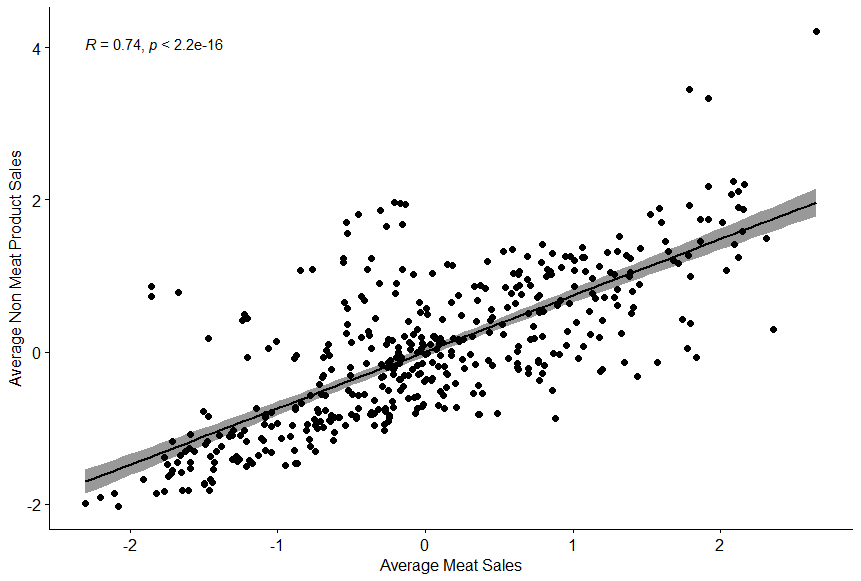 Figure S2: Correlation between average meat sales (units) and average plant-based products sales (units).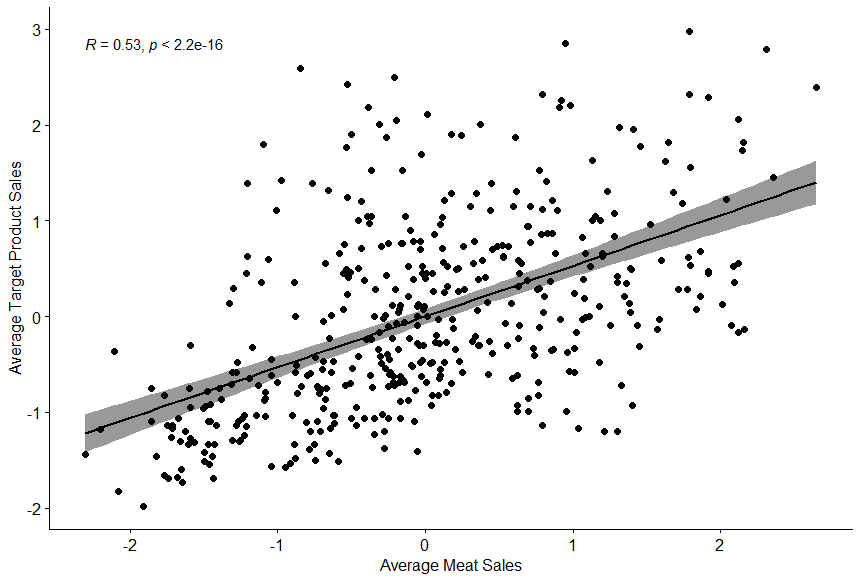 Figure S3: Correlation between average non-meat sales (units) and average plant-based products sales (units).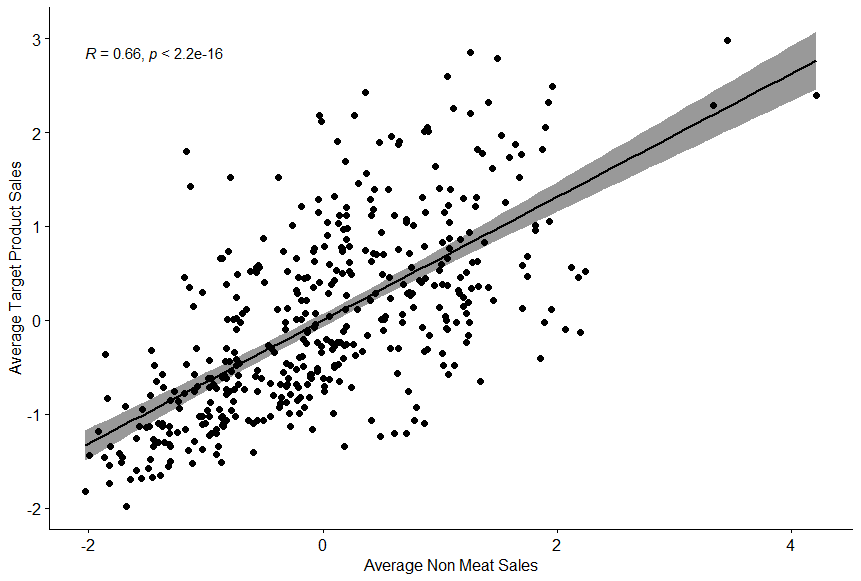 Average units sold per weekPre-intervention (T1)Pre-intervention (T1)Intervention (T2)Intervention (T2)Post-intervention (T3)Post-intervention (T3)Comparison T1 vs T2*Comparison T1 vs T2*Comparison T1 vs T2*Comparison T1 vs T3*Comparison T1 vs T3*Comparison T1 vs T3*Average units sold per weekMeanSDMeanSD% change T1-T2MeanSD% change T1-T3IRR95% CIPIRR95% CIPPlant-based1163.31220.31829.61904.9+571335.41395.6+151.561.54-1.58<0.0001.141.13-1.16<0.000Meat2800833286866929579133036543+628478412917527+21.01 0.99-1.020.4390.990.97-1.000.034Non-meat6602575681598968627647035158+667958307033930+31.011.00-1.030.1061.000.98-1.010.566Average units sold per weekComparison T1 vs T2*Comparison T1 vs T2*Comparison T1 vs T2*Comparison T1 vs T3*Comparison T1 vs T3*Comparison T1 vs T3*Controlling for non-meat salesIRR95% CIPIRR95% CIPPlant-based1.531.51-1.55<0.0001.131.12-1.14<0.000Meat1.00 0.99-1.010.8160.990.98-1.000.030Incorporating data from 16 additional storesPlant-based1.521.49-1.55<0.0001.131.11-1.15<0.000Meat1.011.00-1.020.0850.990.98-1.000.117Average units sold per weekStore format (n=154**)Pre-intervention (T1)Pre-intervention (T1)Intervention (T2)Intervention (T2)Post-intervention (T3)Post-intervention (T3)Comparison T1 vs T2*Comparison T1 vs T2*Comparison T1 vs T2*Comparison T1 vs T3*Comparison T1 vs T3*Comparison T1 vs T3*Average units sold per weekStore format (n=154**)MeanSDMeanSD% change T1-T2MeanSD% change T1-T3IRR95% CIPIRR95% CIPPlant-basedSuperstore2273.0707.83592.11004.3+582618.2765.1+151.551.52-1.57<0.0001.131.12-1.15<0.000Plant-basedConvenience53.532.567.140.6+2552.532.9-21.281.23-1.34<0.0001.000.96-1.040.937MeatSuperstore5438513.91570407.65760178.11627240.2+65540922.31561215.3+21.051.04-1.05<0.0001.011.00-1.020.002MeatConvenience163151.853062.3155648.550679.1-5154759.347978.7-50.960.94-0.98<0.0000.970.95-0.990.001Non-meatSuperstore12842063.33821938.313376675.23693433.2+413245520.83909634.7+3------Non-meatConvenience363086.1180423.9348853.6134181.7-4346138.3162413.7-5------Average units sold per weekStore format (n=154**)Store affluencePre-intervention (T1)Pre-intervention (T1)Intervention (T2)Intervention (T2)Post-intervention (T3)Post-intervention (T3)Comparison T1 vs T2*Comparison T1 vs T2*Comparison T1 vs T2*Comparison T1 vs T3*Comparison T1 vs T3*Comparison T1 vs T3*Average units sold per weekStore format (n=154**)Store affluenceMeanSDMeanSD% change T1-T2MeanSD% change T1-T3IRR95% CIPIRR95% CIPPlant-basedSuperstoreAverage2227.8697.43512.1987.1+582562.1752.7+151.551.52-1.58<0.0001.131.11-1.15<0.000Plant-basedSuperstoreAbove2719.4576.54259.1712.4+573136.0556.9+161.551.52-1.58<0.0001.141.12-1.17<0.000Plant-basedSuperstoreBelow1850.2658.23035.11063.1+642149.8752.3+151.501.43-1.57<0.0001.121.07-1.16<0.000Plant-basedConvenienceAverage50.930.062.434.3+2349.929.7-21.251.19-1.32<0.0001.000.94-1.060.996Plant-basedConvenienceAbove70.336.090.050.4+2870.137.601.331.35-1.38<0.0001.020.95-1.090.538Plant-basedConvenienceBelow30.014.140.414.8+3527.911.4-71.331.15-1.52<0.0000.930.79-1.080.355MeatSuperstoreAverage5433127.81564976.85739819.11627158.9+65527479.41551437.7+21.051.04-1.05<0.0001.011.00-1.020.023MeatSuperstoreAbove5876218.91644354.36242827.11651321.1+65971647.31655073.9+21.061.04-1.07<0.0001.011.00-1.030.121MeatSuperstoreBelow4789956.31414411.25131544.31525879.5+74951563.61428695.3+30.990.98-1.010.4971.000.98-1.010.790MeatConvenienceAverage158903.250721.3150819.347729.3-5153043.546838.3-40.950.93-0.97<0.0000.980.96-1.000.020MeatConvenienceAbove176016.462631.2165616.559498.0-7160288.854125.3-90.980.93-1.020.3750.960.91-1.000.069MeatConvenienceBelow155679.340687.8156929.545589.8+1151040.043101.6-30.950.93-0.98<0.0000.970.94-0.990.003Non-meatSuperstoreAverage12709324.63668432.213225331.13728767.5+413106955.63812352.4+3------Non-meatSuperstoreAbove15096031.13808514.915504721.52806393.2+315541611.13772191.2+3------Non-meatSuperstoreBelow10132323.72961906.810974445.13179902.9+810505215.62827623.7+4------Non-meatConvenienceAverage337361.5139789.7333310.0124648.1-1327961.0137053.5-3------Non-meatConvenienceAbove453808.2250014.9402579.9155792.2-11412575.5216176.0-9------Non-meatConvenienceBelow290903.299513.0307529.3102715.9-6290236.297580.10------Average units sold per weekStore format (n=154**)Store affluenceComparison average affluence vs above/below*Comparison average affluence vs above/below*Comparison average affluence vs above/below*Comparison average affluence vs above/below*Comparison average affluence vs above/below*Comparison average affluence vs above/below*Average units sold per weekStore format (n=154**)Store affluenceT2T2T2T3T3T3Average units sold per weekStore format (n=154**)Store affluenceIRR95% CIPIRR95% CIPPlant-basedSuperstoreAbove1.091.00-1.190.0381.101.02-1.200.020Plant-basedSuperstoreBelow0.970.88-1.070.5690.970.88-1.070.572Plant-basedConvenienceAbove1.401.15-1.720.0011.341.09-1.630.004Plant-basedConvenienceBelow0.720.55-0.940.0150.640.49-0.840.001MeatSuperstoreAbove1.040.92-1.170.5061.030.91-1.160.622MeatSuperstoreBelow0.950.83-1.090.4680.960.84-1.110.597MeatConvenienceAbove1.000.89-1.130.9770.950.84-1.070.379MeatConvenienceBelow1.080.92-1.260.3421.040.89-1.210.630